【留意事項】 必ずお読みください！■開催日：①対面式・基礎編3日間：令和6年2月7～9日、②WEB式：令和6年2月1～29日■申込締切：①対面式：令和6年1月29日（月）（先着50名）、②WEB式：令和6年2月22日（木）（定員なし）○対面式の受付通知及びWEB式テキスト・配信URLは、令和6年1月29日より順次お送りします。○受講のキャンセルについては、各ページをご確認ください。○申込書の到着確認は送信側（ご自身）機器にて確認いただき、当方への問い合わせはご遠慮ください。【申込者】▼必要事項をすべてご記入ください。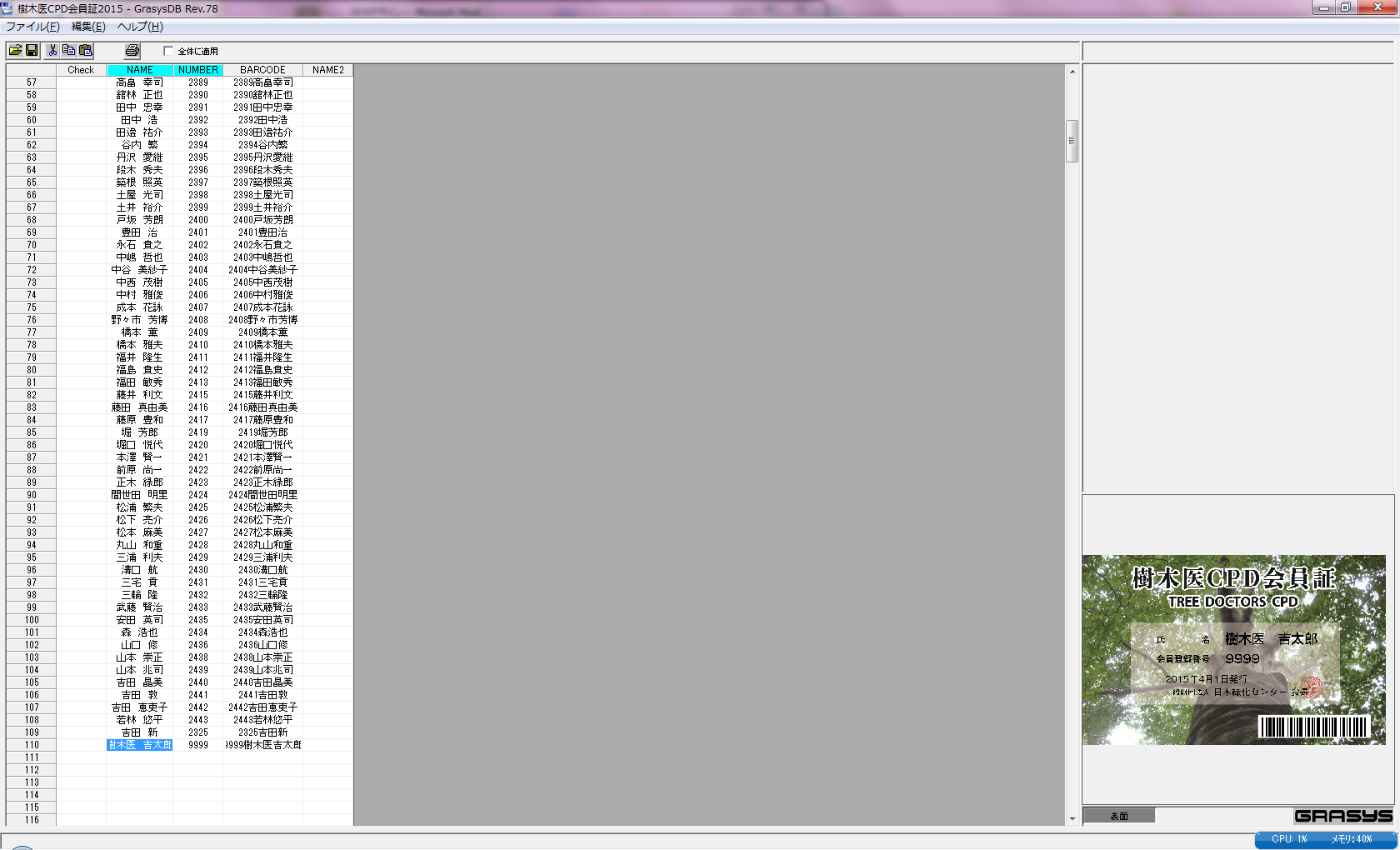 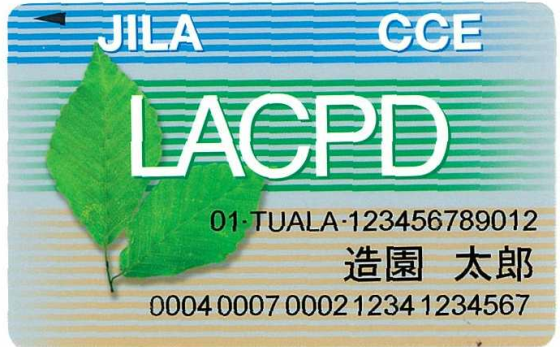 【テキスト等送付先】▼すべてご記入ください。【申込・問い合わせ】▼（一財）日本緑化センター講座事務局　高村・小田川令和５年度樹木医技術普及講座（対面式・WEB式）申込書ふりがな申込日申込日申込日令和　　年　　月　　日令和　　年　　月　　日令和　　年　　月　　日令和　　年　　月　　日令和　　年　　月　　日令和　　年　　月　　日令和　　年　　月　　日令和　　年　　月　　日氏　　名申し込みコース申し込みコース申し込みコース□対面式３日間（2/7～9）　　　WEB式（□コース①　□コース②）↑ご希望のコースに☑を入れてください。□対面式３日間（2/7～9）　　　WEB式（□コース①　□コース②）↑ご希望のコースに☑を入れてください。□対面式３日間（2/7～9）　　　WEB式（□コース①　□コース②）↑ご希望のコースに☑を入れてください。□対面式３日間（2/7～9）　　　WEB式（□コース①　□コース②）↑ご希望のコースに☑を入れてください。□対面式３日間（2/7～9）　　　WEB式（□コース①　□コース②）↑ご希望のコースに☑を入れてください。□対面式３日間（2/7～9）　　　WEB式（□コース①　□コース②）↑ご希望のコースに☑を入れてください。□対面式３日間（2/7～9）　　　WEB式（□コース①　□コース②）↑ご希望のコースに☑を入れてください。□対面式３日間（2/7～9）　　　WEB式（□コース①　□コース②）↑ご希望のコースに☑を入れてください。↓CPD登録希望の方は下欄にご記入ください（記載がない場合は登録は行いません）。※建設系CPD証明書は配信ページよりダウンロード（無料）してご利用ください。↓CPD登録希望の方は下欄にご記入ください（記載がない場合は登録は行いません）。※建設系CPD証明書は配信ページよりダウンロード（無料）してご利用ください。↓CPD登録希望の方は下欄にご記入ください（記載がない場合は登録は行いません）。※建設系CPD証明書は配信ページよりダウンロード（無料）してご利用ください。↓CPD登録希望の方は下欄にご記入ください（記載がない場合は登録は行いません）。※建設系CPD証明書は配信ページよりダウンロード（無料）してご利用ください。↓CPD登録希望の方は下欄にご記入ください（記載がない場合は登録は行いません）。※建設系CPD証明書は配信ページよりダウンロード（無料）してご利用ください。↓CPD登録希望の方は下欄にご記入ください（記載がない場合は登録は行いません）。※建設系CPD証明書は配信ページよりダウンロード（無料）してご利用ください。↓CPD登録希望の方は下欄にご記入ください（記載がない場合は登録は行いません）。※建設系CPD証明書は配信ページよりダウンロード（無料）してご利用ください。↓CPD登録希望の方は下欄にご記入ください（記載がない場合は登録は行いません）。※建設系CPD証明書は配信ページよりダウンロード（無料）してご利用ください。↓CPD登録希望の方は下欄にご記入ください（記載がない場合は登録は行いません）。※建設系CPD証明書は配信ページよりダウンロード（無料）してご利用ください。↓CPD登録希望の方は下欄にご記入ください（記載がない場合は登録は行いません）。※建設系CPD証明書は配信ページよりダウンロード（無料）してご利用ください。↓CPD登録希望の方は下欄にご記入ください（記載がない場合は登録は行いません）。※建設系CPD証明書は配信ページよりダウンロード（無料）してご利用ください。↓CPD登録希望の方は下欄にご記入ください（記載がない場合は登録は行いません）。※建設系CPD証明書は配信ページよりダウンロード（無料）してご利用ください。↓CPD登録希望の方は下欄にご記入ください（記載がない場合は登録は行いません）。※建設系CPD証明書は配信ページよりダウンロード（無料）してご利用ください。↓CPD登録希望の方は下欄にご記入ください（記載がない場合は登録は行いません）。※建設系CPD証明書は配信ページよりダウンロード（無料）してご利用ください。↓CPD登録希望の方は下欄にご記入ください（記載がない場合は登録は行いません）。※建設系CPD証明書は配信ページよりダウンロード（無料）してご利用ください。↓CPD登録希望の方は下欄にご記入ください（記載がない場合は登録は行いません）。※建設系CPD証明書は配信ページよりダウンロード（無料）してご利用ください。↓CPD登録希望の方は下欄にご記入ください（記載がない場合は登録は行いません）。※建設系CPD証明書は配信ページよりダウンロード（無料）してご利用ください。↓CPD登録希望の方は下欄にご記入ください（記載がない場合は登録は行いません）。※建設系CPD証明書は配信ページよりダウンロード（無料）してご利用ください。↓CPD登録希望の方は下欄にご記入ください（記載がない場合は登録は行いません）。※建設系CPD証明書は配信ページよりダウンロード（無料）してご利用ください。↓CPD登録希望の方は下欄にご記入ください（記載がない場合は登録は行いません）。※建設系CPD証明書は配信ページよりダウンロード（無料）してご利用ください。↓CPD登録希望の方は下欄にご記入ください（記載がない場合は登録は行いません）。※建設系CPD証明書は配信ページよりダウンロード（無料）してご利用ください。↓CPD登録希望の方は下欄にご記入ください（記載がない場合は登録は行いません）。※建設系CPD証明書は配信ページよりダウンロード（無料）してご利用ください。CPD登録希望者のみCPD登録希望者のみ造園（12桁）樹木医登録番号受講料の振込票　貼付欄　★この太枠内に振込票の控えを貼付してください。・受講料：対面式３日間：44,000円（税込）、 WEB両コース：15,000円、WEB１コース：9,000円・受講料は前払いです。振込票の控え〔①振込（予定）日、②振込先口座、③振込金額、④振込依頼人名等が表示されたもの〕を貼付するか、それに準ずるものを添付してください。・支払いに請求書が必要な方は「講座事務局」までご連絡ください。受講料の振込票　貼付欄≪振込先≫　★ネットバンキングをご利用の方・振込票を紛失された方は、下表にご記入ください。住　所（必須）〒　　　－住　所（必須）電話　　　　－　　　　　－電話　　　　－　　　　　－電話　　　　－　　　　　－領収書（必要な方は必ず宛名を記入ください）領収書（必要な方は必ず宛名を記入ください）領収書（必要な方は必ず宛名を記入ください）□不要　　□必要（宛名：　　　　　　　　　　　　　　　　　）担当者名（申込者と異なる場合に記入）担当者名（申込者と異なる場合に記入）担当者名（申込者と異なる場合に記入）E－mail（なアドレスを記入）E－mail（なアドレスを記入）E－mail（なアドレスを記入）電話・メールTEL 03-6457-5218（平日10：00～17：30）、FAX 03-6457-5219、jumokui@jpgreen.or.jp